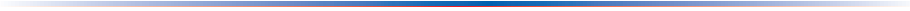 Kính gửi: 	- ỦY BAN CHỨNG KHOÁN NHÀ NƯỚC;	          - SỞ GIAO DỊCH CHỨNG KHOÁN HÀ NỘI.Tên công ty: CÔNG TY CỔ PHẦN KHOÁNG SẢN & VẬT LIỆU XÂY DỰNG HƯNG LONGMã chứng khoán: KHLĐịa chỉ trụ sở chính: Thôn An Biên I, xã Lê Lợi, Hoành Bồ, Quảng NinhĐiện thoại: 0333.691.392Fax: 0333.692 555Người được ủy quyền thực hiện công bố thông tin: Lê Đức DũngĐịa chỉ: Thôn An Biên I, xã Lê Lợi, Hoành Bồ, Quảng Ninh Điện thoại (di động, cơ quan, nhà riêng): 0333.691.392		Loại thông tin công bố:    24 giờ     bất thường   theo yêu cầu    định kỳNội dung thông tin công bố (*):Thực hiện việc công bố thông tin theo Thông tư số 155/2015/TT-BTC ngày 06/10/2015 của Bộ Tài chính, Công ty Cổ phần Khoáng sản & Vật liệu xây dựng Hưng Long xin báo cáo Quý Uỷ ban và Quý Sở công văn công bố thông tin về việc báo cáo thường niên 2016.Thông tin trên đã được công bố trên trang thông tin điện tử của Công ty vào ngày 07/04/2017 tại đường dẫn:http://khoangsanhunglong.vn/PeriodicPublicationOfInformation.aspxChúng tôi xin cam kết các thông tin công bố trên đây là đúng sự thật và hoàn toàn chịu trách nhiệm trước pháp luật về nội dung các thông tin đã công bố.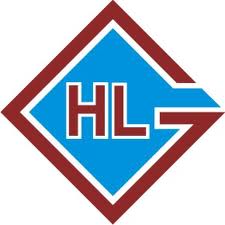 CÔNG TY CP KHOÁNG SẢN & VLXD HƯNG LONG---------------------------------Số: 17/2017/KHLV/v CBTT báo cáo thường niên 2016.CỘNG HOÀ XÃ HỘI CHỦ NGHĨA VIỆT Độc lập - Tự do - Hạnh phúc---------------------------------Quảng Ninh, ngày 07 tháng 04 năm 2017Nơi nhận:- Như trên.- Lưu VP.CÔNG TY CP KHOÁNG SẢN & VẬT LIỆU XÂY DỰNG HƯNG LONGNgười được UQCBTT                       LÊ ĐỨC DŨNG